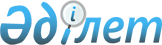 О техническом регулированииЗакон Республики Казахстан от 30 декабря 2020 года № 396-VI ЗРК.
      Примечание ИЗПИ!   
      Порядок введения в действие настоящего Закона см. ст. 48    
      Вниманию пользователей!  
      Для удобства пользования ИЗПИ создано ОГЛАВЛЕНИЕ    
      Настоящий Закон устанавливает основополагающие принципы технического регулирования, возникающие при установлении, исполнении требований к продукции, связанным с ней процессам, оказанию услуг, а также определяет правовые основы функционирования государственной системы технического регулирования. Глава 1. ОБЩИЕ ПОЛОЖЕНИЯ Статья 1. Основные понятия, используемые в настоящем Законе
      В настоящем Законе используются следующие основные понятия:
      1) изготовитель – зарегистрированное в соответствии с законодательством Республики Казахстан или государства – члена Евразийского экономического союза юридическое лицо или физическое лицо, зарегистрированное в качестве индивидуального предпринимателя, осуществляющее от своего имени производство или производство и реализацию продукции;
      2) уполномоченное изготовителем лицо – зарегистрированное в соответствии с законодательством Республики Казахстан или государства – члена Евразийского экономического союза юридическое лицо или физическое лицо, зарегистрированное в качестве индивидуального предпринимателя, которое на основании договора с изготовителем, в том числе с иностранным изготовителем, осуществляет действия от имени этого изготовителя при оценке соответствия и выпуске в обращение продукции на территории Республики Казахстан;
      3) доказательственные материалы – объективные свидетельства, в том числе полученные с помощью фото- и видеофиксации, содержащие сведения об отборе образцов продукции, результатах испытаний, исследований и (или) измерений, а также документы об оценке соответствия и (или) иные документы, доказывающие соответствие объекта оценки соответствия требованиям технических регламентов, и (или) документы, подтверждающие сохранение в испытательных лабораториях (центрах) контрольных образцов продукции, достижение требуемых показателей и параметров и в необходимых случаях правовой статус и (или) право изготовителя, импортера, уполномоченного изготовителем лица, продавца принимать декларацию о соответствии;
      4) декларация об общей безопасности – документ, добровольно принимаемый изготовителем, уполномоченным изготовителем лицом, импортером, продавцом в отношении продукции, не включенной в Единый перечень продукции, в отношении которой устанавливаются обязательные требования в рамках Таможенного союза, утвержденный решением Комиссии Таможенного союза (далее – Единый перечень), а также продукции, включенной в Единый перечень, но в отношении которой не приняты или не введены в действие технические регламенты;
      5) импортер – зарегистрированное в соответствии с законодательством Республики Казахстан или государства – члена Евразийского экономического союза юридическое лицо или физическое лицо, зарегистрированное в качестве индивидуального предпринимателя, которое заключило с иностранным изготовителем (продавцом) внешнеторговый договор (контракт) на передачу выпускаемой партиями продукции и осуществляет выпуск этой продукции в обращение и (или) ее реализацию на территории Республики Казахстан;
      6) присвоение международных идентификационных кодов изготовителям транспортных средств – закрепление отдельных опознавательных знаков за изготовителем транспортного средства, зарегистрированным как юридическое лицо или физическое лицо, зарегистрированное в качестве индивидуального предпринимателя, осуществляющее деятельность на территории Республики Казахстан;
      7) свидетельство о присвоении международного идентификационного кода изготовителю транспортного средства – документ, подтверждающий присвоение международного идентификационного кода изготовителю транспортного средства, зарегистрированному как юридическое лицо или физическое лицо, зарегистрированное в качестве индивидуального предпринимателя, осуществляющее деятельность на территории Республики Казахстан;
      8) услуга – деятельность, направленная на удовлетворение потребностей физических и (или) юридических лиц, результаты которой не имеют материального выражения, соответствующая требованиям документов по стандартизации;
      9) государственная система технического регулирования – совокупность субъектов технического регулирования и отношений между ними по установлению требований к объектам технического регулирования в нормативных правовых актах, документах по стандартизации и их исполнению;
      10) реестр данных государственной системы технического регулирования (далее – реестр технического регулирования) – электронная база данных технических регламентов, субъектов аккредитации, выданных документов об оценке соответствия, экспертов-аудиторов по подтверждению соответствия, оборудования, информации о продукции, не соответствующей требованиям технических регламентов, и иных сведений в области технического регулирования;
      11) обязательная сертификация – форма обязательного подтверждения соответствия органом по подтверждению соответствия объектов технического регулирования требованиям технических регламентов;
      12) нормативный технический документ – документ, содержащий технические и технологические нормы;
      13) учебный центр – юридическое лицо, осуществляющее подготовку и повышение квалификации экспертов-аудиторов по подтверждению соответствия, определению страны происхождения товара, статуса товара Евразийского экономического союза или иностранного товара;
      14) взаимосвязанные стандарты – национальные и (или) межгосударственные стандарты, обеспечивающие выполнение требований, установленных техническими регламентами;
      15) продукция – результат деятельности, представленный в материально-вещественной форме и предназначенный для дальнейшего использования в хозяйственных и иных целях;
      16) безопасность продукции и процессов – отсутствие недопустимого риска, связанного с причинением вреда жизни, здоровью человека, окружающей среде, в том числе растительному и животному миру;
      17) выпуск продукции в обращение – поставка (реализация) или ввоз продукции (в том числе отправка со склада изготовителя или отгрузка без складирования) с целью распространения на территории Республики Казахстан при осуществлении предпринимательской деятельности;
      18) жизненный цикл продукции – процессы проектирования (включая изыскания), производства, строительства, монтажа, наладки, эксплуатации, хранения, перевозки, реализации и утилизации продукции;
      19) заявитель – зарегистрированное в соответствии с законодательством Республики Казахстан или государства – члена Евразийского экономического союза юридическое лицо или физическое лицо, зарегистрированное в качестве индивидуального предпринимателя (изготовитель, импортер, уполномоченное изготовителем лицо, продавец), предоставившее продукцию, процессы и услугу для проведения оценки соответствия;
      20) процесс – совокупность взаимосвязанных и последовательных действий (работ) в целях достижения какого-либо заданного результата, включая процессы жизненного цикла продукции;
      21) продавец – зарегистрированное в соответствии с законодательством Республики Казахстан юридическое лицо или физическое лицо, зарегистрированное в качестве индивидуального предпринимателя, реализующее продукцию приобретателю (потребителю);
      22) знак соответствия – обозначение, служащее для информирования покупателей о прохождении продукции и услуги через процедуры подтверждения соответствия требованиям, установленным техническими регламентами и (или) национальными стандартами;
      23) сертификат соответствия – документ, удостоверяющий соответствие объектов технического регулирования требованиям, установленным техническими регламентами и (или) документами по стандартизации;
      24) владелец сертификата соответствия – заявитель на проведение оценки соответствия, получивший сертификат соответствия;
      25) декларация о соответствии – документ, которым изготовитель, импортер, уполномоченное изготовителем лицо или продавец удостоверяют соответствие выпускаемой в обращение продукции, процессов и услуги требованиям технических регламентов и документов по стандартизации;
      26) оценка соответствия – прямое или косвенное определение соблюдения требований, предъявляемых к объекту технического регулирования;
      27) добровольное подтверждение соответствия – процедура, посредством которой осуществляется подтверждение соответствия продукции, процессов и услуги, проводимая по инициативе заявителя на соответствие документам по стандартизации и (или) требованиям заявителя;
      28) обязательное подтверждение соответствия – процедура, посредством которой осуществляется подтверждение соответствия продукции требованиям, установленным техническими регламентами;
      29) подтверждение соответствия – процедура, результатом которой является документальное удостоверение (в виде декларации о соответствии или сертификата соответствия) соответствия объекта технического регулирования требованиям, установленным техническими регламентами и (или) документами по стандартизации;
      30) орган по подтверждению соответствия – юридическое лицо, аккредитованное в установленном порядке для осуществления деятельности по подтверждению соответствия;
      31) эксперты-аудиторы по подтверждению соответствия – физические лица, аттестованные в порядке, определяемом уполномоченным органом;
      32) схема подтверждения соответствия – совокупность и последовательность процедур подтверждения соответствия;
      33) сертификация – процедура, посредством которой орган по подтверждению соответствия удостоверяет соответствие продукции и (или) связанного с ней процесса, а также услуги установленным требованиям;
      34) испытание – процедура в рамках подтверждения соответствия либо самостоятельная форма оценки соответствия, проводимая испытательной лабораторией (центром), результатом которой является определение по установленной методике одной или нескольких количественных и (или) качественных характеристик свойств образца продукции, иного объекта оценки соответствия;
      35) испытательная лаборатория (центр) (далее – лаборатория) – юридическое лицо или структурное подразделение юридического лица, действующее от его имени, осуществляющее испытания (исследования);
      36) технически сложное изделие – промышленное изделие с технически сложным внутренним устройством, которое включает в себя множество конструктивных либо разнородных элементов, образующее одно целое, позволяющее использовать его по назначению;
      37) технический барьер – препятствие, возникающее в торговле между странами вследствие различия или изменчивости требований, содержащихся в технических регламентах и (или) документах по стандартизации;
      38) технический регламент – нормативный правовой акт, устанавливающий требования к продукции или к продукции и связанным с ней процессам ее жизненного цикла, разрабатываемый и применяемый в соответствии с законодательством Республики Казахстан в области технического регулирования или международным договором, ратифицированным Республикой Казахстан;
      39) техническое регулирование – правовое регулирование отношений в области установления, применения и исполнения обязательных требований к продукции или к продукции и связанным с ней процессам проектирования (включая изыскания), производства, строительства, монтажа, наладки, эксплуатации, хранения, перевозки, реализации и утилизации, а также в области оценки соответствия;
      40) уполномоченный орган в области технического регулирования (далее – уполномоченный орган) – центральный исполнительный орган, осуществляющий руководство и межотраслевую координацию в области технического регулирования;
      41) информационная система технического регулирования – автоматизированная информационная система, предназначенная для хранения, обработки, поиска, распространения, передачи и предоставления сведений и информаций, содержащихся в реестрах технического регулирования, государственной системы обеспечения единства измерений, национальной системы стандартизации и единых реестрах выданных или принятых документов об оценке соответствия Евразийского экономического союза;
      42) веб-портал информационной системы технического регулирования (далее – веб-портал) – интернет-ресурс, предоставляющий единую точку доступа к информационной системе технического регулирования;
      43) технический секретариат – организация, определяемая уполномоченным органом на осуществление деятельности по проверке правильности и обоснованности оформления одобрения типа транспортного средства, одобрения типа шасси, сбору сведений о выданных свидетельствах о безопасности конструкции транспортного средства и присвоению международных идентификационных кодов изготовителям транспортных средств;
      44) принципы надлежащей лабораторной практики – система требований, направленных на обеспечение качества доклинического лабораторного исследования, в том числе к процессам организации, планирования, порядку проведения и контроля доклинических лабораторных исследований в области охраны здоровья человека, безопасности окружающей среды, оформлению, архивированию и представлению результатов таких исследований;
      45) мониторинг соответствия надлежащей лабораторной практики – в рамках договорных отношений периодическое инспектирование лабораторий и (или) аудит результатов их исследований в целях подтверждения соблюдения принципов надлежащей лабораторной практики.Статья 2. Законодательство Республики Казахстан в области технического регулирования
      1. Законодательство Республики Казахстан в области технического регулирования основывается на Конституции Республики Казахстан и состоит из настоящего Закона и иных нормативных правовых актов.
      2. Если международным договором, ратифицированным Республикой Казахстан, установлены иные правила, чем те, которые содержатся в настоящем Законе, то применяются правила международного договора.
      3. Особенности технического регулирования в отношении отдельных видов продукции (работ, услуг), определенных договором о Евразийском экономическом союзе, регулируются законами Республики Казахстан.Статья 3. Сфера применения настоящего Закона
      1. Настоящий Закон регулирует общественные отношения, возникающие при установлении и исполнении обязательных требований к продукции, в том числе зданиям и сооружениям, связанным с требованиями к продукции процессам проектирования (включая изыскания), производства, строительства, монтажа, наладки, эксплуатации, хранения, перевозки, реализации и утилизации, применении на добровольной основе требований к продукции, процессам и оказанию услуг, оценке соответствия и государственному контролю и надзору в области технического регулирования, а также устанавливает правовые основы государственной системы технического регулирования.
      2. Объектами технического регулирования являются:
      продукция, за исключением продукции гражданской авиации, продукции, используемой в целях защиты сведений, составляющих государственную тайну (государственные секреты) или относящихся к охраняемой в соответствии с законами Республики Казахстан информации ограниченного доступа, продукции, сведения о которой составляют государственную тайну (государственные секреты), продукции, для которой устанавливаются требования, связанные с обеспечением безопасности в области использования атомной энергии, продукции, бывшей в употреблении, ветеринарных препаратов, лекарственных средств, медицинских изделий (изделий медицинского назначения и медицинской техники);
      связанные с требованиями к продукции процессы проектирования (включая изыскания), производства, строительства, монтажа, наладки, эксплуатации, хранения, перевозки, реализации и утилизации;
      услуги в части добровольной сертификации, за исключением услуг в области ветеринарии, защиты и карантина растений, государственных, медицинских, образовательных, финансовых, банковских и других услуг, регулирование которых установлено иными законами Республики Казахстан, актами Президента Республики Казахстан и Правительства Республики Казахстан.
      3. Субъектами технического регулирования являются государственные органы, физические и юридические лица, входящие в структуру государственной системы технического регулирования, а также физические и юридические лица, обладающие в отношении объектов технического регулирования правом владения, пользования и (или) распоряжения в соответствии с гражданским законодательством Республики Казахстан.Статья 4. Основные цели и принципы технического регулирования
      1. Основными целями технического регулирования являются:
      1) обеспечение безопасности продукции, процессов и услуг для жизни и здоровья человека и окружающей среды, в том числе растительного и животного мира;
      2) предупреждение действий, вводящих в заблуждение приобретателей (потребителей) относительно безопасности и качества продукции, услуги, в том числе через обеспечение достоверности их оценки соответствия, прослеживаемости продукции или продукции и связанных с ней процессов;
      3) устранение технических барьеров в торговле;
      4) содействие приобретателям, в том числе потребителям, в компетентном выборе продукции, процессов и услуг.
      2. Техническое регулирование основывается на принципах:
      1) единства и целостности технического регулирования и оценки соответствия;
      2) установления единых обязательных требований в технических регламентах, а также технических регламентах организаций, участницей которых является Республика Казахстан;
      3) целесообразности и достижимости целей технического регулирования для обеспечения равных возможностей участия в процессах технического регулирования, баланса интересов государства и заинтересованных сторон;
      4) добровольности выбора из взаимосвязанных стандартов;
      5) декларирования изготовителем, импортером, уполномоченным изготовителем лицом, продавцом безопасности своей продукции;
      6) ответственности изготовителя, импортера, уполномоченного изготовителем лица, продавца за выпуск в обращение продукции, не соответствующей техническим регламентам и (или) документам по стандартизации;
      7) обеспечения равных возможностей участия субъектов технического регулирования в процессах технического регулирования;
      8) равенства требований к отечественной и импортируемой продукции и услуге;
      9) доступности технических регламентов и информации о них, порядке их разработки, утверждения, опубликования, за исключением сведений, составляющих государственные секреты и иную охраняемую законом тайну;
      10) использования достижений науки и техники, международных, региональных стандартов и стандартов иностранных государств при разработке технических регламентов и взаимосвязанных стандартов;
      11) соответствия требований технических регламентов уровню развития экономики, материально-технической базы и научно-технического развития государства;
      12) недопустимости совмещения одним органом полномочий по аккредитации и подтверждению соответствия;
      13) несовместимости в одном государственном органе функций подтверждения соответствия и государственного контроля и надзора;
      14) независимости органов по подтверждению соответствия от изготовителей, импортеров, уполномоченных изготовителем лиц, продавцов;
      15) недопустимости ограничения конкуренции в работе по подтверждению соответствия;
      16) достоверности и прослеживаемости процедур оценки соответствия;
      17) обеспечения повышения конкурентоспособности продукции, работ и услуг путем повышения их качества.Статья 5. Структура государственной системы технического регулирования
      Структуру государственной системы технического регулирования составляют:
      1) Правительство Республики Казахстан;
      2) уполномоченный орган, его ведомство, территориальные подразделения ведомства;
      3) государственные органы в пределах своей компетенции;
      4) орган по аккредитации;
      5) Национальный орган по стандартизации;
      6) экспертные советы в области технического регулирования при государственных органах (далее – экспертные советы);
      7) Информационный центр по техническим барьерам в торговле, санитарным и фитосанитарным мерам (далее – Информационный центр);
      8) субъекты аккредитации, в том числе органы по подтверждению соответствия, лаборатории;
      9) эксперты-аудиторы по подтверждению соответствия и аккредитации.Статья 6. Компетенция Правительства Республики Казахстан в области технического регулирования
      К компетенции Правительства Республики Казахстан в области технического регулирования относятся:
      1) разработка основных направлений государственной политики в области технического регулирования и организация их осуществления;
      2) формирование государственной системы технического регулирования;
      3) обеспечение правовой реформы в области технического регулирования;
      4) определение уполномоченных органов, осуществляющих государственный контроль и надзор за соблюдением требований соответствующих технических регламентов, определенных Правительством Республики Казахстан, на стадиях жизненного цикла продукции;
      5) выполнение иных функций, возложенных на него Конституцией, законами Республики Казахстан и актами Президента Республики Казахстан.Статья 7. Компетенция уполномоченного органа
      1. В области технического регулирования уполномоченный орган осуществляет следующие полномочия:
      1) участвует в формировании государственной системы технического регулирования;
      2) реализует государственную политику в области технического регулирования;
      3) осуществляет межотраслевую координацию деятельности государственных органов, физических и юридических лиц в области технического регулирования;
      4) разрабатывает и утверждает правила по утверждению и регистрации одобрений типа транспортного средства, одобрений типа шасси;
      5) разрабатывает и утверждает правила присвоения международных идентификационных кодов изготовителям транспортных средств;
      6) разрабатывает и утверждает форму свидетельства о присвоении международного идентификационного кода изготовителю транспортного средства;
      7) разрабатывает и утверждает правила реализации принципов надлежащей лабораторной практики;
      8) разрабатывает и утверждает план по разработке технических регламентов;
      9) взаимодействует с экспертными советами, физическими и юридическими лицами по вопросам технического регулирования;
      10) формирует переговорную позицию по вопросам технического регулирования и представляет Республику Казахстан в международных и региональных организациях по техническому регулированию, оценке соответствия и аккредитации в области оценки соответствия;
      11) разрабатывает и утверждает правила формирования, ведения и сопровождения реестра технического регулирования;
      12) обеспечивает функционирование Информационного центра;
      13) разрабатывает и утверждает разрешительные требования к экспертам-аудиторам по подтверждению соответствия, перечень документов, подтверждающих соответствие им, а также правила аттестации, продления действия аттестатов экспертов-аудиторов по подтверждению соответствия по согласованию с уполномоченным органом в сфере разрешений и уведомлений и уполномоченным органом в сфере информатизации;
      14) разрабатывает и утверждает требования к учебным центрам, правила их включения в реестр технического регулирования;
      15) осуществляет государственный контроль и надзор в части выпуска в обращение продукции на ее соответствие требованиям технических регламентов, а также за соблюдением субъектами государственного контроля и надзора в области технического регулирования требований, установленных законодательством Республики Казахстан в области технического регулирования, иных нормативных правовых актов Республики Казахстан либо решений Евразийской экономической комиссии;
      16) разрабатывает и утверждает проверочные листы и критерии оценки степени риска в соответствии с Предпринимательским кодексом Республики Казахстан по проведению государственного контроля и надзора в области технического регулирования в части выпуска в обращение продукции на ее соответствие требованиям технических регламентов;
      17) создает консультативно-совещательные органы в интересах обеспечения безопасности продукции и процессов;
      18) осуществляет экспертизы, согласование разработанных технических регламентов, согласование приостановления либо отмены действия технических регламентов, в том числе инициирование вопросов приостановления либо отмены действия технических регламентов государственными органами;
      19) разрабатывает и утверждает правила разработки, экспертизы, принятия, изменения и отмены технических регламентов;
      20) разрабатывает и утверждает технические регламенты;
      21) разрабатывает и утверждает правила отзыва продукции, не соответствующей требованиям технических регламентов;
      22) запрещает выпуск в обращение продукции, представляющей непосредственную угрозу правам и законным интересам физических и юридических лиц, жизни и здоровью человека, окружающей среде, в соответствии с настоящим Законом;
      23) осуществляет отмену действия документов об оценке соответствия в соответствии с настоящим Законом;
      24) принимает меры воздействия по пресечению и недопущению выпуска в обращение продукции, не соответствующей требованиям технических регламентов;
      25) изымает продукцию, представляющую непосредственную угрозу правам и законным интересам физических и юридических лиц, жизни и здоровью человека, окружающей среде, в соответствии с настоящим Законом и подает иск в суд о лишении субъекта надзора права владения, пользования и (или) распоряжения такой продукцией согласно гражданско-процессуальному законодательству Республики Казахстан;
      26) вносит предложения государственным органам о приведении нормативных правовых актов и правовых актов, затрагивающих объекты технического регулирования, в соответствие с законодательством Республики Казахстан в области технического регулирования, техническими регламентами и национальными стандартами;
      27) обращается в суд при невыполнении или ненадлежащем выполнении физическими, юридическими лицами законных требований или предписаний, постановлений, выданных должностными лицами в области технического регулирования.
      2. В сфере оценки соответствия уполномоченный орган осуществляет следующие полномочия:
      1) разрабатывает и утверждает правила оценки соответствия;
      2) обеспечивает организацию работ по межлабораторным сравнительным испытаниям (сличению);
      3) разрабатывает и утверждает правила по проверке правильности и обоснованности оформления одобрений типа транспортного средства, одобрений типа шасси;
      4) разрабатывает и утверждает правила выпуска в обращение продукции, не включенной в Единый перечень, включенной в Единый перечень, но в отношении которой не приняты или не введены в действие технические регламенты, а также перечень продукции, в отношении которой принимается декларация об общей безопасности, форму декларации об общей безопасности;
      5) утверждает для применения на территории Республики Казахстан в целях обеспечения соблюдения требований технического регламента Евразийского экономического союза, проведения исследований (испытаний) и измерений при оценке соответствия объектов технического регулирования требованиям технического регламента Евразийского экономического союза национальные (государственные) стандарты государств – членов Евразийского экономического союза в качестве национальных стандартов Республики Казахстан;
      6) разрабатывает и утверждает правила принятия решений о включении или исключении органов по оценке соответствия в национальную часть (из национальной части) единого реестра органов по оценке соответствия Евразийского экономического союза.
      3. Уполномоченный орган осуществляет иные полномочия, предусмотренные настоящим Законом, иными законами Республики Казахстан, актами Президента Республики Казахстан и Правительства Республики Казахстан.Статья 8. Компетенция государственных органов в области технического регулирования
      Государственные органы в пределах своей компетенции в области технического регулирования осуществляют:
      1) разработку, утверждение, отмену, приостановление технических регламентов, а также внесение изменений и (или) дополнений в технические регламенты по вопросам, входящим в их компетенцию, по согласованию с уполномоченным органом;
      2) подготовку и внесение в уполномоченный орган в порядке, установленном законодательством Республики Казахстан, предложений о разработке технических регламентов или изменений и (или) дополнений в технические регламенты;
      3) создание экспертных советов;
      4) государственный контроль и надзор в порядке, определенном Предпринимательским кодексом Республики Казахстан, за соблюдением требований соответствующих технических регламентов в рамках установленной компетенции;
      5) разработку и исполнение планов мероприятий по реализации технических регламентов, в том числе Евразийского экономического союза;
      6) реализацию принципов надлежащей лабораторной практики в соответствии с правилами, утвержденными уполномоченным органом;
      7) разработку (участие в разработке) нормативно-методической базы в области надлежащей лабораторной практики;
      8) подготовку предложений по созданию, модернизации и оснащению органов по подтверждению соответствия и лабораторий по продукции, подлежащей обязательному подтверждению соответствия;
      9) участие в работе по включению или исключению органов по оценке соответствия в национальную часть (из национальной части) единого реестра органов по оценке соответствия Евразийского экономического союза;
      10) в случае применения нормативных технических документов для реализации требований технических регламентов внесение предложений по их разработке в качестве национальных стандартов в порядке, установленном законодательством Республики Казахстан в сфере стандартизации;
      11) иные полномочия, предусмотренные настоящим Законом, иными законами Республики Казахстан, актами Президента Республики Казахстан и Правительства Республики Казахстан.Статья 9. Государственная монополия по аккредитации в области оценки соответствия
      1. К государственной монополии по аккредитации в области оценки соответствия относятся:
      1) аккредитация в области оценки соответствия;
      2) формирование, ведение и сопровождение реестра технического регулирования;
      3) мониторинг соответствия надлежащей лабораторной практики.
      2. Указанные в пункте 1 настоящей статьи виды деятельности осуществляются республиканским государственным предприятием, созданным по решению Правительства Республики Казахстан.
      3. Цены на товары (работы, услуги), производимые и (или) реализуемые субъектом государственной монополии, устанавливаются уполномоченным органом по согласованию с антимонопольным органом.Статья 10. Полномочия Национального органа по стандартизации
      Национальный орган по стандартизации в области технического регулирования в пределах своей компетенции участвует в разработке технических регламентов в соответствии с настоящим Законом.Статья 11. Экспертные советы
      1. Экспертные советы создаются в курируемых отраслях для выработки предложений по совершенствованию деятельности, развитию перспективных направлений, рассмотрению вопросов, связанных с применением технических регламентов, проведением анализа на соответствие государственной политике и целям в области технического регулирования.
      2. Состав экспертных советов и положение о них утверждаются государственными органами.
      В состав экспертных советов могут быть включены представители государственных органов, профильных технических комитетов по стандартизации, Национальной палаты предпринимателей, отраслевых ассоциаций и другие заинтересованные лица.
      3. Работа экспертных советов осуществляется в форме заседаний. С учетом рекомендаций экспертных советов формируются предложения и замечания в международные договоры и акты, составляющие право Евразийского экономического союза, и законодательство Республики Казахстан, а также переговорная позиция Республики Казахстан.Статья 12. Информационный центр
      1. Информационный центр создается и функционирует в порядке, определяемом Правительством Республики Казахстан, для взаимодействия с Секретариатом Всемирной торговой организации, членами Всемирной торговой организации, международными и иностранными организациями по стандартизации с целью оказания консультационных услуг и представления заинтересованным сторонам и иностранным государствам копий документов и информации о (об):
      1) действующих или разрабатываемых технических регламентах, ветеринарно-санитарных и фитосанитарных мерах, документах по стандартизации и изменениях к ним, процедурах подтверждения соответствия продукции, услуги;
      2) членстве или участии Республики Казахстан в международных организациях и международных договорах двустороннего и многостороннего характера в сфере стандартизации, в области технического регулирования, аккредитации, ветеринарии и фитосанитарии, в сфере санитарно-эпидемиологического благополучия населения;
      3) источниках опубликования проектов разрабатываемых и принятых технических регламентов, документов по стандартизации, ветеринарно-санитарных и фитосанитарных мер и процедур подтверждения соответствия продукции, услуги или сведениях о них.
      2. Взаимодействие с Секретариатом Всемирной торговой организации и членами Всемирной торговой организации по вопросам, связанным с обязательствами Республики Казахстан во Всемирной торговой организации, осуществляется через Информационный центр по вопросам Всемирной торговой организации в соответствии с законодательством Республики Казахстан о регулировании торговой деятельности.
      3. Информация, предусмотренная пунктом 1 настоящей статьи, размещается в форме уведомлений на интернет-ресурсе Информационного центра.
      Формы, порядок заполнения и представления уведомлений определяются уполномоченным органом.Статья 13. Органы по подтверждению соответствия
      1. Органы по подтверждению соответствия подлежат аккредитации в порядке, установленном законодательством Республики Казахстан об аккредитации в области оценки соответствия.
      2. При обязательном подтверждении органы по подтверждению соответствия должны использовать результаты испытаний аккредитованных лабораторий.
      3. Органы по подтверждению соответствия на условиях договора с заявителями в пределах области аккредитации осуществляют следующие функции:
      1) рассматривают заявки заявителей на проведение работ по обязательному и добровольному подтверждению соответствия, идентифицируют продукцию, услугу, предоставленные для подтверждения соответствия;
      2) проводят работы по обязательному и добровольному подтверждению соответствия;
      3) проводят по заявкам заявителей работы, необходимые для принятия декларации о соответствии.
      4. Органы по подтверждению соответствия вправе:
      1) проводить обязательное и добровольное подтверждение соответствия объектов технического регулирования в пределах области аккредитации по заявкам заявителей с выдачей сертификатов соответствия и (или) регистрацией деклараций о соответствии;
      2) запрашивать от заявителей представления документов и (или) сведений, необходимых для выполнения работ по подтверждению соответствия.
      5. Органы по подтверждению соответствия обязаны:
      1) обеспечить заявителям беспрепятственный доступ к информации о процедурах и условиях подтверждения соответствия;
      2) не допускать дискриминацию по отношению к заявителям;
      3) осуществлять учет данных о зарегистрированных, выданных, приостановленных, отмененных (прекращенных) документах об оценке соответствия, отказах в сертификации и их передачу в соответствии с правилами оценки соответствия;
      4) обеспечивать конфиденциальность информации, составляющей коммерческий интерес заявителей, независимо от страны происхождения продукции, услуги;
      5) соблюдать требования законодательства Республики Казахстан в области технического регулирования.
      6. Органы по подтверждению соответствия и эксперты-аудиторы за нарушение законодательства Республики Казахстан в области технического регулирования несут ответственность в соответствии с законами Республики Казахстан.
      7. Органы по подтверждению соответствия не вправе оказывать консалтинговые услуги в области аккредитации и не должны быть аффилированными с лицами, оказывающими эти услуги.
      8. Органы по подтверждению соответствия должны иметь на праве собственности или ином законном основании и использовать лаборатории, обеспечивающие испытания объектов технического регулирования.Статья 14. Лаборатории
      1. Лаборатории на условиях договора с органами по подтверждению соответствия или другими заявителями:
      1) проводят испытания объектов для целей обязательного или добровольного подтверждения соответствия в пределах своей области аккредитации;
      2) обеспечивают достоверность результатов испытаний;
      3) оформляют и выдают результаты работ в порядке и по формам, которые определены правилами оценки соответствия;
      4) проводят фото- и (или) видеофиксацию испытаний, результатов исследований (испытаний) и измерений продукции, если это предусмотрено техническим регламентом;
      5) сохраняют контрольные образцы исследованной (испытанной) продукции;
      6) осуществляют иную деятельность в соответствии с законодательством Республики Казахстан.
      2. Лаборатория должна иметь на праве собственности или на ином законном основании и использовать лабораторное оборудование, объем (перечень) которого в отдельных отраслях устанавливается уполномоченным органом.
      3. За нарушение законодательства Республики Казахстан в области технического регулирования лаборатории несут ответственность в соответствии с законами Республики Казахстан.Статья 15. Компетенция экспертов-аудиторов по подтверждению соответствия, требования к ним и основания для приостановления действия, лишения (отзыва) аттестатов экспертов-аудиторов по подтверждению соответствия    
      1. Эксперты-аудиторы по подтверждению соответствия участвуют в проведении работ по подтверждению соответствия определенных видов продукции, процессов и услуг в составе органа по подтверждению соответствия.
      2. Физические лица проходят аттестацию в уполномоченном органе и имеют право осуществлять деятельность в качестве эксперта-аудитора по подтверждению соответствия в составе только одного органа по подтверждению соответствия.
      3. Эксперты-аудиторы по подтверждению соответствия не вправе выполнять работы по подтверждению соответствия конкретной продукции, процессов и услуг, если они представляют интересы заявителя или состоят в трудовых или иных договорных отношениях с ним.
      4. Приостановление действия аттестата эксперта-аудитора по подтверждению соответствия производится ведомством уполномоченного органа в случае установления факта выполнения работ по подтверждению соответствия на основании такого аттестата эксперта-аудитора другим лицом.
      5. Лишение (отзыв) аттестата эксперта-аудитора по подтверждению соответствия производится решением суда по иску ведомства уполномоченного органа, его территориального подразделения, органа по аккредитации в случаях:
      1) установления факта предоставления экспертом-аудитором недостоверной или умышленно искаженной информации в документах, явившихся основанием для выдачи аттестата;
      2) повторного установления факта выполнения работ по подтверждению соответствия на основании такого аттестата эксперта-аудитора другим лицом;
      3) трехкратного нарушения законодательства Республики Казахстан, не влекущего наложения административного взыскания в виде приостановления действия аттестата эксперта-аудитора по подтверждению соответствия;
      4) повторного нарушения законодательства Республики Казахстан, причинившего ущерб правам и законным интересам физических и юридических лиц, интересам государства и (или) влекущего наложение административного взыскания в виде приостановления действия аттестата эксперта-аудитора по подтверждению соответствия.Статья 16. Мониторинг соответствия надлежащей лабораторной практики
      1. Мониторинг соответствия надлежащей лабораторной практики осуществляется с целью проведения проверки процедур и нормативов, применяемых лабораториями, включенными в программу мониторинга соответствия принципам надлежащей лабораторной практики, для оценки степени соответствия лабораторий принципам надлежащей лабораторной практики и сравнения первичных данных и записей с данными и записями, содержащимися в промежуточных и заключительных отчетах лабораторий.
      2. Функции органа мониторинга соответствия надлежащей лабораторной практики возлагаются на субъект государственной монополии, созданный в порядке, предусмотренном пунктом 2 статьи 9 настоящего Закона, который выполняет следующие функции:
      1) ведет мониторинг соответствия лаборатории принципам надлежащей лабораторной практики;
      2) определяет статус соответствия лаборатории принципам надлежащей лабораторной практики;
      3) готовит инспекторов, осуществляющих мониторинг соответствия надлежащей лабораторной практики;
      4) ведет реестр лабораторий, включенных в программу мониторинга соответствия принципам надлежащей лабораторной практики;
      5) осуществляет обмен информацией, касающейся мониторинга соответствия надлежащей лабораторной практики.Статья 17. Права и обязанности владельца сертификата соответствия, лица, принимающего декларацию о соответствии
      1. На сертификацию продукции серийного производства заявителем может быть изготовитель или уполномоченное изготовителем лицо.
      При ввозе на территорию Республики Казахстан продукции серийного производства заявителем на ее сертификацию должно быть уполномоченное изготовителем лицо.
      На сертификацию партии продукции (единичного изделия) заявителями могут быть изготовитель, продавец, импортер, уполномоченное изготовителем лицо.
      При ввозе на территорию Республики Казахстан выпускаемой партиями продукции (единичного изделия) заявителем на ее (его) сертификацию должен быть импортер.
      2. Владелец сертификата соответствия имеет право:
      1) обращаться в орган по подтверждению соответствия с заявкой на повторную сертификацию;
      2) подавать в орган по подтверждению соответствия заявку о внесении изменений и (или) дополнений в сертификат соответствия, выдаче дубликата сертификата, прекращении действия сертификата, выдаче сертификата при повторной сертификации;
      3) обжаловать в уполномоченный орган решения и (или) действия (бездействие) органа по подтверждению соответствия, а в случае несогласия с решением уполномоченного органа либо неполучения ответа в установленный законом Республики Казахстан срок – обжаловать в суд;
      4) осуществлять иные права в соответствии с настоящим Законом, иными законами Республики Казахстан, техническими регламентами Евразийского экономического союза и иным правом Евразийского экономического союза, а также международными договорами Республики Казахстан, не составляющими права Евразийского экономического союза, договором на выполнение работ по сертификации.
      3. Владелец сертификата соответствия обязан:
      1) постоянно выполнять требования сертификации, включая реализацию соответствующих изменений, доведенных до него органом по подтверждению соответствия, в соответствии с условиями договора между заявителем на проведение сертификации и органом по подтверждению соответствия;
      2) выполнять требования к продукции, установленные техническими регламентами, на соответствие которым проводилась сертификация;
      3) после приостановления действия или отмены сертификата соответствия прекратить использовать все рекламные материалы, которые содержат ссылки на сертификацию, и принять меры, предусматриваемые схемой сертификации;
      4) информировать орган по подтверждению соответствия обо всех изменениях продукции, процесса ее производства, системы управления (при наличии), об изменении технологического оснащения производства, переносе производственных площадей, изменении организационно-правового статуса или формы собственности, адреса, контактных данных.
      4. Не допускается использование на территории Республики Казахстан при выпуске в обращение продукции, подлежащей обязательному подтверждению соответствия, сертификатов соответствия, сведения о которых отсутствуют в реестре технического регулирования или единых реестрах выданных или принятых документов об оценке соответствия Евразийского экономического союза.
      5. Владелец сертификата соответствия несет установленную законами Республики Казахстан ответственность за выпуск в обращение продукции, не отвечающей требованиям, установленным техническими регламентами, и не соответствующей сведениям, указанным в сертификате соответствия.
      6. Лицо, принимающее декларацию о соответствии, имеет право:
      1) выбирать любую схему подтверждения соответствия, применяемую при декларировании соответствия, из числа схем, предусмотренных для этого объекта оценки соответствия с учетом условий их применения;
      2) определять конкретный состав доказательственных материалов в отношении определенного объекта оценки соответствия с учетом выбранной схемы подтверждения соответствия и требований к составу доказательственных материалов, определенных техническим регламентом, а в случаях, если технические регламенты отсутствуют либо состав доказательственных материалов ими не определен, – в соответствии с правилами оценки соответствия;
      3) подавать в орган по подтверждению соответствия в письменной форме заявление о регистрации декларации о соответствии, если иное не предусмотрено техническими регламентами Евразийского экономического союза и иным правом Евразийского экономического союза;
      4) подавать в орган по подтверждению соответствия в письменной форме заявление о прекращении действия регистрации декларации о соответствии, уведомление о прекращении действия декларации о соответствии техническим регламентам Евразийского экономического союза или заявление о прекращении действия декларации о соответствии по единой форме;
      5) обжаловать в уполномоченный орган решения и (или) действия (бездействие) органа по подтверждению соответствия, а в случае несогласия с решением уполномоченного органа либо неполучения ответа в установленный законом Республики Казахстан срок – обжаловать в суд.
      7. Лицо, принимающее декларацию о соответствии, обязано:
      1) выполнять требования правил оценки соответствия и (или) решений Евразийского экономического союза, касающиеся проведения декларирования соответствия и регистрации деклараций о соответствии;
      2) обеспечивать соответствие продукции, в отношении которой принята и зарегистрирована декларация о соответствии, требованиям, установленным техническими регламентами;
      3) приостанавливать или прекращать выпуск в обращение продукции, в отношении которой имеется зарегистрированная декларация о соответствии, если эта продукция не соответствует требованиям технических регламентов.
      8. При ввозе на территорию Республики Казахстан серийно выпускаемой продукции признается декларация о соответствии, принятая уполномоченным изготовителем лицом.
      При ввозе на территорию Республики Казахстан выпускаемой партиями продукции признается декларация о соответствии, принятая импортером.
      9. Не допускается использование на территории Республики Казахстан при выпуске в обращение продукции, подлежащей обязательному подтверждению соответствия, деклараций о соответствии, сведения о которых отсутствуют в реестре технического регулирования или единых реестрах выданных или принятых документов об оценке соответствия Евразийского экономического союза.
      10. Лицо, принявшее декларацию о соответствии, несет установленную законами Республики Казахстан ответственность за выпуск в обращение прошедшей процедуру подтверждения соответствия продукции, не отвечающей требованиям, установленным техническими регламентами, и не соответствующей сведениям, указанным в декларации о соответствии.
      11. Положения пункта 1 настоящей статьи применяются в отношении владельцев свидетельства о безопасности конструкции типа транспортного средства, одобрения типа транспортного средства с исключениями, предусмотренными соответствующим техническим регламентом Евразийского экономического союза.Статья 18. Реестр технического регулирования
      1. Реестр технического регулирования формируется на основе данных и сведений государственных органов в сфере разрешений и уведомлений, физических и юридических лиц, других центральных и местных исполнительных органов, Государственной корпорации "Правительство для граждан", а также единых реестров выданных или принятых документов об оценке соответствия Евразийского экономического союза.
      2. Доступ к данным реестра технического регулирования для его пользователей осуществляется через веб-портал уполномоченного органа.
      3. Формирование, ведение и сопровождение реестра включают в себя:
      1) ведение, передачу и хранение данных реестра технического регулирования посредством информационной системы технического регулирования;
      2) предоставление сведений и информации государственным органам, обладающим правом на получение информации, включенной в информационную систему технического регулирования, в соответствии с законами Республики Казахстан;
      3) оказание электронных услуг пользователям посредством информационной системы технического регулирования;
      4) публикацию сведений и информации из реестра технического регулирования;
      5) иные функции в соответствии с законодательством Республики Казахстан. Глава 2. ТЕХНИЧЕСКИЕ РЕГЛАМЕНТЫСтатья 19. Общие положения
      1. Технические регламенты разрабатываются и применяются в целях, предусмотренных пунктом 1 статьи 4 настоящего Закона.
      2. Требования принятых и введенных в действие технических регламентов Республики Казахстан и технических регламентов Евразийского экономического союза являются обязательными для соблюдения всеми субъектами технического регулирования.
      3. Требования, установленные техническими регламентами, являются обязательными, имеют прямое действие на всей территории Республики Казахстан и могут быть изменены посредством внесения изменений и (или) дополнений в соответствующие технические регламенты.
      4. Для продукции и (или) связанных с требованиями к продукции процессов разработки, проектирования, изысканий, производства, строительства, монтажа, наладки, эксплуатации (использования), хранения, перевозки (транспортирования), реализации и утилизации, в отношении которых не введены в действие технические регламенты Евразийского экономического союза, действуют требования технических регламентов Республики Казахстан и иных нормативных правовых актов Республики Казахстан либо решений Евразийской экономической комиссии.
      5. При производстве в Республике Казахстан продукции, предназначенной для реализации на экспорт за пределы таможенной территории Евразийского экономического союза, если условиями внешнеторгового договора определены иные технические требования, чем те, которые установлены техническими регламентами Республики Казахстан или техническими регламентами Евразийского экономического союза, применяются условия такого договора.
      6. Требования, определенные техническими регламентами к процессам, устанавливаются и применяются только в случае, если они могут повлиять на достижение целей, предусмотренных пунктом 1 статьи 4 настоящего Закона.
      7. Требования, установленные техническими регламентами, не должны создавать препятствия для предпринимательской деятельности в большей степени, чем это необходимо для выполнения целей, предусмотренных пунктом 1 статьи 4 настоящего Закона.
      8. В случае несоответствия технического регламента положениям статьи 4 настоящего Закона, интересам государственной политики, развитию материально-технической базы и уровню научно-технического развития, а также международным договорам, ратифицированным Республикой Казахстан, государственный орган, принявший технический регламент, обязан начать процедуру отмены или внесения изменений в такой нормативный правовой акт.
      9. Технический регламент должен предусматривать срок и условия введения его в действие, устанавливающие время переходного периода, в течение которого должны быть учтены вопросы для введения в действие технического регламента, разработки и (или) внесения изменений и (или) дополнений в нормативную техническую документацию, а также вопросы, связанные с выпуском продукции.
      10. Требования технических регламентов считаются выполненными, если при производстве продукции использовались взаимосвязанные стандарты.
      Анализ и систематизация взаимосвязанных стандартов осуществляются Национальным органом по стандартизации в соответствии с законодательством Республики Казахстан в сфере стандартизации.
      При производстве продукции могут использоваться документы по стандартизации при условии обеспечения ими выполнения требований и норм, установленных техническими регламентами.
      11. При отсутствии в технических регламентах схем подтверждения соответствия продукции они определяются в национальных стандартах.Статья 20. Содержание технических регламентов
      1. Технические регламенты с учетом степени риска причинения вреда устанавливают минимально необходимые требования, обеспечивающие безопасность продукции, процессов, связанных с требованиями к данной продукции.
      2. Технический регламент должен содержать:
      1) исчерпывающий перечень продукции, процессов, на которые распространяются его требования;
      2) требования к характеристикам продукции, процессам, обеспечивающим достижение целей принятия технического регламента.
      В техническом регламенте могут содержаться правила отбора проб и испытаний продукции, формы и схемы оценки соответствия и (или) требования к терминологии, упаковке, маркировке или этикетированию и правилам их нанесения.
      3. Технический регламент не должен содержать требования к конструкции и исполнению продукции, за исключением случаев, когда из-за отсутствия требований к конструкции и исполнению с учетом степени риска причинения вреда не обеспечивается достижение целей, предусмотренных пунктом 1 статьи 4 настоящего Закона.
      4. Международные, региональные стандарты и стандарты иностранных государств могут применяться в качестве основы при разработке технических регламентов полностью или частично, если они соответствуют целям, предусмотренным пунктом 1 статьи 4 настоящего Закона.
      5. В случае, если невозможно определить требования к продукции, длительное использование которой может причинить вред, нанесение которого зависит от факторов, не позволяющих определить степень допустимого риска, технический регламент должен содержать требования, касающиеся информирования потребителя о возможном вреде продукции и факторах, от которых он зависит.
      6. В технических регламентах с учетом степени риска причинения вреда могут содержаться специальные требования:
      1) обеспечивающие защиту отдельных категорий граждан (несовершеннолетних, беременных женщин, кормящих матерей, инвалидов);
      2) применяемые в отдельных административно-территориальных единицах Республики Казахстан, если отсутствие таких требований в силу климатических и географических особенностей приведет к недостижению целей, предусмотренных пунктом 1 статьи 4 настоящего Закона;
      3) к трансграничным опасным производственным объектам, которые в случае чрезвычайных ситуаций техногенного характера представляют угрозу жизни и здоровью человека, окружающей среде Республики Казахстан и других сопредельных государств.
      7. В технических регламентах устанавливаются требования, обеспечивающие безопасность продукции, процессов.
      8. Не допускается внесение в технический регламент изменений и дополнений, содержащих требования к безопасности продукции и связанным с требованиями к ней процессам жизненного цикла ниже установленных в принятых технических регламентах.Статья 21. Особенности разработки, экспертизы, принятия, изменения и отмены технического регламента
      1. Технический регламент, изменения и (или) дополнения в технический регламент разрабатываются, принимаются и подлежат отмене в установленном порядке с учетом положений настоящего Закона.
      2. Предложения по разработке, изменению, дополнению или отмене технического регламента подготавливаются государственными органами, в компетенцию которых входит установление обязательных правил и норм, с учетом предложений технических комитетов по стандартизации, Национальной палаты предпринимателей Республики Казахстан, Национального органа по стандартизации, заинтересованных сторон и представляются в уполномоченный орган.
      3. Уполномоченный орган формирует и утверждает проект плана по разработке технических регламентов. Утвержденный план по разработке технических регламентов подлежит опубликованию на интернет-ресурсе уполномоченного органа в течение десяти календарных дней с даты утверждения в установленном порядке.
      Не допускается финансирование за счет бюджетных средств работ по разработке технических регламентов, не предусмотренных планом по разработке технических регламентов.
      4. Государственный орган, разработавший проект технического регламента, размещает на интернет-ресурсе уполномоченного органа уведомление установленной формы о разработке проекта, изменений и (или) дополнений или отмене технического регламента не позднее тридцати календарных дней с момента начала работ по разработке проекта, изменению и дополнению или отмене нормативного правового акта.
      5. Государственный орган, разработавший проект технического регламента:
      1) организует публичное обсуждение проекта;
      2) дорабатывает проект с учетом полученных замечаний и размещает в информационной системе общего пользования;
      3) представляет по запросу заинтересованным сторонам полученные замечания к проекту технического регламента;
      4) формирует перечень взаимосвязанных стандартов, в результате применения которых обеспечивается соблюдение требований технического регламента, а также перечень стандартов, содержащих правила и методы исследований (испытаний) и измерений, в том числе правила отбора образцов, необходимые для применения и исполнения требований технического регламента и осуществления оценки (подтверждения) соответствия продукции (далее – перечень стандартов, содержащих правила и методы), которые оформляются в виде приложения к проекту технического регламента.
      Перечень взаимосвязанных стандартов, в результате применения которых обеспечивается соблюдение требований технического регламента, не формируется в случае, если требования технического регламента могут быть выполнены непосредственно.
      Перечень стандартов, содержащих правила и методы, не формируется в случаях, когда технический регламент не содержит требований о проведении оценки соответствия либо когда оценка соответствия требованиям технического регламента может быть осуществлена без проведения исследований (испытаний) и измерений.
      В перечень стандартов, содержащих правила и методы, включаются национальные стандарты и (или) межгосударственные стандарты, а в случае их отсутствия – методики выполнения измерений, которые являются обязательными для осуществления оценки (подтверждения) соответствия продукции.
      При отсутствии в перечне стандартов, содержащих правила и методы, национального стандарта, межгосударственного стандарта, методики выполнения измерений, необходимых для применения и исполнения требования технического регламента и осуществления оценки соответствия объектов технического регулирования, соответствующее требование технического регламента вводится в действие только после того, когда соответствующий национальный стандарт и (или) межгосударственный стандарт, а в случае их отсутствия методика выполнения измерений будут включены в перечень стандартов, содержащих правила и методы.
      6. Срок публичного обсуждения проекта технического регламента (со дня опубликования уведомления о его разработке до дня опубликования уведомления о завершении публичного обсуждения) должен быть не менее шестидесяти календарных дней.
      7. Уведомление о завершении публичного обсуждения проекта технического регламента должно быть опубликовано на интернет-ресурсе уполномоченного органа и содержать информацию о способе ознакомления с проектом и перечнем полученных замечаний, наименование государственного органа, разработавшего проект технического регламента, его почтовый и электронный адреса.
      8. Окончательная редакция проекта технического регламента представляется для принятия в порядке, установленном законодательством Республики Казахстан.
      9. Между датой принятия и датой введения в действие или отмены технического регламента должен предусматриваться период времени, необходимый для осуществления мероприятий по обеспечению соблюдения его требований.
      10. При необходимости разработки, принятия и введения в действие технического регламента, в том числе внесения изменений в него, вызванной чрезвычайными обстоятельствами (информация от государственного органа о непосредственной угрозе жизни и здоровью человека, окружающей среде или национальной безопасности), технический регламент принимается без уведомлений и публичного обсуждения.
      11. Уведомление о принятом техническом регламенте должно быть опубликовано на интернет-ресурсе уполномоченного органа, а также направлено в Секретариат Всемирной торговой организации через Информационный центр по вопросам Всемирной торговой организации в соответствии с законодательством Республики Казахстан о регулировании торговой деятельности. Глава 3. ОЦЕНКА СООТВЕТСТВИЯСтатья 22. Оценка соответствия
      1. Оценка соответствия выпускаемой в обращение продукции требованиям технических регламентов и (или) документов по стандартизации осуществляется до выпуска ее в обращение, если иное не установлено техническим регламентом.
      2. В правилах оценки соответствия устанавливаются:
      1) формы, схемы, процедуры оценки соответствия;
      2) формы документов об оценке соответствия, порядок их оформления, выдачи, периодической оценки, приостановления, возобновления и прекращения их действия;
      3) порядок создания и применения системы добровольной сертификации, а также ведения реестра зарегистрированных систем добровольной сертификации и порядок представления сведений, содержащихся в указанном реестре.Статья 23. Формы и объекты оценки соответствия
      1. Оценка соответствия проводится в формах:
      1) подтверждения соответствия (декларирования соответствия и сертификации);
      2) испытаний, если они согласно техническим регламентам являются самостоятельной формой оценки соответствия;
      3) иных, установленных техническими регламентами и (или) национальными стандартами.
      2. Установление государственными органами форм оценки соответствия, предусмотренных пунктом 1 настоящей статьи, подлежит согласованию с уполномоченным органом.
      3. Объекты оценки соответствия определяются техническими регламентами и (или) документами по стандартизации.Статья 24. Документы об оценке соответствия
      К документам об оценке соответствия относятся:
      1) сертификат соответствия;
      2) декларация о соответствии;
      3) протокол испытаний, если испытание является самостоятельной формой оценки соответствия согласно техническим регламентам;
      4) декларация об общей безопасности;
      5) свидетельство о безопасности конструкции транспортного средства;
      6) одобрение типа транспортного средства;
      7) одобрение типа шасси;
      8) иные документы, установленные техническими регламентами и (или) документами по стандартизации в формах регистрации (государственной регистрации), испытаний, экспертизы и (или) в иной форме.Статья 25. Подтверждение соответствия продукции и процессов и услуг установленным требованиям
      1. Подтверждение соответствия продукции требованиям, установленным техническими регламентами, проводится в форме принятия декларации о соответствии и (или) в форме проведения сертификации и выдачи сертификата соответствия.
      2. Управление работами по подтверждению соответствия осуществляется в рамках государственной системы технического регулирования.
      3. Подтверждение соответствия технически сложного изделия и (или) технически сложного товара обязательным требованиям проводится в форме сертификации, на конструктивные элементы технически сложного изделия и (или) технически сложного товара представляются протоколы испытаний, если иное не установлено техническими регламентами.
      4. Подтверждение соответствия продукции и процессов на территории Республики Казахстан носит обязательный или добровольный характер.
      5. Схемы подтверждения соответствия содержат способы установления соответствия (испытания, анализ состояния производства, оценку системы менеджмента качества, анализ технической документации, анализ продукции) и применяются органами по подтверждению соответствия и (или) изготовителями продукции при проведении процедур сертификации или принятия декларации о соответствии.
      При подтверждении соответствия продукции могут привлекаться технические эксперты.
      6. Иностранные и международные организации, выдающие документы об оценке соответствия иностранного образца, вправе осуществлять деятельность на территории Республики Казахстан с уведомлением уполномоченного органа о начале деятельности в порядке, установленном Законом Республики Казахстан "О разрешениях и уведомлениях".
      Сноска. Статья 25 с изменением, внесенным Законом РК от 27.12.2021 № 87-VII (вводится в действие по истечении десяти календарных дней после дня его первого официального опубликования).

Статья 26. Обязательное подтверждение соответствия
      1. Продукция, подлежащая обязательному подтверждению соответствия, определяется техническими регламентами.
      2. Обязательное подтверждение соответствия осуществляется в формах:
      1) принятия декларации о соответствии;
      2) проведения обязательной сертификации.
      3. Обязательное подтверждение соответствия проводится только в случаях, установленных соответствующим техническим регламентом и исключительно на соответствие его требованиям.
      В целях идентификации продукции допускается применение стандартов организаций, но стандарты организаций не могут применяться для проведения процедур обязательного подтверждения соответствия.
      4. Не относится к объектам обязательного подтверждения соответствия продукция, бывшая в употреблении, ввозимая для выставки и без ее целевого использования, а также поставляемая по линии гуманитарной помощи, если иное не установлено техническими регламентами.Статья 27. Декларация об общей безопасности продукции
      1. Декларация об общей безопасности продукции оформляется в отношении продукции, не включенной в Единый перечень, а также продукции, включенной в Единый перечень, но в отношении которой не приняты или не введены в действие технические регламенты.
      2. Декларация об общей безопасности продукции принимается на добровольной основе изготовителем, уполномоченным изготовителем лицом, импортером, продавцом и вносится в информационную систему технического регулирования на основании уведомления, полученного от лица, принявшего декларацию.
      3. Применение на добровольной основе национальных стандартов, действие которых распространяется на выпускаемую в обращение продукцию, является достаточным условием для обеспечения общей безопасности продукции.
      4. Декларация об общей безопасности продукции принимается на основании доказательств, полученных в результате применения национальных стандартов и (или) других документов по стандартизации и (или) использования технической документации и (или) результатов исследований (испытаний) и измерений.Статья 28. Проверка правильности и обоснованности оформления одобрения типа транспортного средства, одобрения типа шасси
      1. Проверка правильности и обоснованности оформления одобрения типа транспортного средства, одобрения типа шасси осуществляется в целях утверждения и регистрации одобрения типа транспортного средства, одобрения типа шасси.
      2. Орган по подтверждению соответствия представляет перечень документов, указанных в правилах по проверке правильности и обоснованности оформления одобрения типа транспортного средства, одобрения типа шасси, техническому секретариату.
      3. Рассмотрение документов осуществляется техническим секретариатом в течение тридцати рабочих дней, исчисляемых с даты их поступления в технический секретариат.
      4. В случаях неполноты представленных документов и (или) их несоответствия требованиям, установленным правилами по проверке правильности и обоснованности оформления одобрения типа транспортного средства, одобрения типа шасси, технический секретариат возвращает представленные документы с приложением письменного мотивированного отказа в орган по подтверждению соответствия в течение пятнадцати календарных дней.
      5. В случае положительного решения технический секретариат направляет одобрение типа транспортного средства, одобрение типа шасси в уполномоченный орган.
      6. Технический секретариат осуществляет сбор сведений о выданных лабораториями свидетельствах о безопасности конструкции транспортного средства с нарушениями в их оформлении и выдаче.Статья 29. Утверждение и регистрация одобрений типа транспортного средства, одобрений типа шасси   
      1. Утверждение и регистрация одобрений типа транспортного средства, одобрений типа шасси осуществляются в соответствии с правилами по утверждению и регистрации одобрений типа транспортного средства, одобрений типа шасси.
      2. Технический секретариат для утверждения и регистрации представляет в уполномоченный орган одобрения типа транспортного средства, одобрения типа шасси.
      3. Утверждение и регистрация одобрений типа транспортного средства, одобрений типа шасси осуществляются уполномоченным органом в течение десяти календарных дней, исчисляемых с даты их поступления в уполномоченный орган.Статья 30. Присвоение международных идентификационных кодов изготовителям транспортных средств   
      1. Присвоение международных идентификационных кодов изготовителям транспортных средств осуществляется техническим секретариатом в соответствии с правилами присвоения международных идентификационных кодов изготовителям транспортных средств.
      2. Изготовитель транспортного средства для получения свидетельства о присвоении международного идентификационного кода изготовителю транспортного средства направляет перечень документов в соответствии с правилами присвоения международных идентификационных кодов изготовителям транспортных средств в технический секретариат.
      3. Рассмотрение документов по присвоению международных идентификационных кодов изготовителям транспортных средств осуществляется в течение тридцати календарных дней, исчисляемых с даты их поступления в технический секретариат.
      4. По результатам рассмотрения документов изготовителю транспортного средства выдается свидетельство о присвоении международного идентификационного кода изготовителю транспортного средства.Статья 31. Права и обязанности изготовителей, импортеров, уполномоченных изготовителем лиц, продавцов продукции в сфере подтверждения соответствия 
      1. Изготовители, импортеры, уполномоченные изготовителем лица и продавцы продукции вправе:
      1) выбирать предусмотренные для данной продукции форму и схемы подтверждения соответствия требованиям, установленным техническими регламентами;
      2) обращаться в любой орган по подтверждению соответствия, область аккредитации которого распространяется на заявляемую продукцию;
      3) применять знак соответствия к продукции, прошедшей обязательное подтверждение соответствия, если это предусмотрено выбранной схемой подтверждения соответствия;
      4) обращаться в уполномоченный орган с жалобами на неправомерные действия субъектов аккредитации в соответствии с законодательством Республики Казахстан;
      5) обращаться в суд за защитой своих прав и законных интересов.
      2. Изготовители, импортеры, уполномоченные изготовителем лица, продавцы продукции, подлежащей обязательному подтверждению соответствия, обязаны:
      1) обеспечить соответствие продукции требованиям, установленным техническими регламентами;
      2) обеспечить проведение подтверждения соответствия продукции;
      3) представлять по требованию приобретателей, в том числе потребителей, сертификаты соответствия, декларации о соответствии продукции, их копии;
      4) указывать в сопроводительной документации сведения о сертификате соответствия или декларации о соответствии;
      5) приостанавливать или прекращать выпуск в обращение продукции, если срок действия сертификата соответствия или декларации о соответствии истек либо действие сертификата соответствия или декларации о соответствии приостановлено, отменено или прекращено;
      6) извещать орган по подтверждению соответствия об изменениях, вносимых в техническую документацию или технологические процессы производства сертифицированной продукции;
      7) приостанавливать производство и (или) выпуск в обращение продукции, не соответствующей требованиям, установленным техническими регламентами, по результатам подтверждения соответствия;
      8) обеспечить отзыв продукции, не соответствующей требованиям, установленным техническими регламентами;
      9) исполнять предписания уполномоченного органа и иных государственных органов, уполномоченных осуществлять государственный контроль и надзор за соблюдением требований технических регламентов, в установленные ими сроки.Статья 32. Сертификат соответствия
      1. Сертификат соответствия выдается заявителю органом по подтверждению соответствия на продукцию, процессы и услуги при условии положительных результатов выполнения всех процедур согласно выбранной схеме подтверждения соответствия.
      Владельцами сертификата соответствия являются изготовитель, импортер, уполномоченное изготовителем лицо, продавец.
      2. Формы сертификата соответствия и порядок их оформления определяются правилами оценки соответствия.
      Сертификат соответствия подлежит регистрации в реестре технического регулирования или единых реестрах выданных или принятых документов об оценке соответствия Евразийского экономического союза органом по подтверждению соответствия, выдавшим его.
      3. Действие сертификата соответствия распространяется на всей территории Республики Казахстан.
      4. Сертификат соответствия на серийно выпускаемую продукцию выдается на срок, установленный схемой подтверждения соответствия.Статья 33. Знак соответствия
      1. Знак соответствия предназначается для маркировки продукции, прошедшей процедуры подтверждения соответствия.
      2. Изображение знака соответствия, технические требования к нему и порядок маркировки определяются национальными стандартами.
      3. Изготовитель, импортер, уполномоченное изготовителем лицо, продавец, получившие сертификат соответствия, вправе применять знак соответствия любыми удобными для них установленными национальными стандартами способами.
      4. Не допускается нанесение знака соответствия на продукцию, подлежащую обязательному подтверждению соответствия и не прошедшую подтверждение соответствия требованиям, установленным техническими регламентами и (или) национальными стандартами.Статья 34. Декларация о соответствии
      1. Декларация о соответствии оформляется в отношении продукции, подлежащей обязательному подтверждению соответствия, в случае, если это предусмотрено техническими регламентами.
      Лицами, принимающими декларацию о соответствии, являются изготовитель, импортер, уполномоченное изготовителем лицо, продавец.
      2. Действие декларации о соответствии на серийно выпускаемую продукцию и на партию продукции устанавливается схемой подтверждения соответствия.
      3. Декларация о соответствии подлежит регистрации в реестре технического регулирования или единых реестрах выданных или принятых документов об оценке соответствия Евразийского экономического союза органом по подтверждению соответствия, область аккредитации которого включает данный вид продукции.
      4. Декларирование соответствия может осуществляться:
      1) принятием декларации о соответствии на основании собственных доказательств;
      2) принятием декларации о соответствии на основании доказательств, полученных при участии органа по сертификации систем менеджмента качества и (или) аккредитованной лаборатории, и (или) органа по сертификации продукции.
      Перечень документов, которые могут использоваться в качестве доказательств для подтверждения соответствия, определяется соответствующим техническим регламентом.
      В качестве доказательств используются техническая документация, результаты собственных исследований (испытаний) и измерений и (или) другие документы, послужившие основанием для подтверждения соответствия продукции требованиям, установленным техническими регламентами.
      При декларировании соответствия на основании собственных доказательств и доказательств, полученных с участием органа по подтверждению соответствия, заявитель по своему выбору в дополнение к собственным доказательствам вправе использовать протоколы исследований (испытаний) и измерений, проведенных в лаборатории, представлять сертификат системы менеджмента качества.
      Сертификат системы менеджмента качества может использоваться в составе доказательств при принятии декларации о соответствии, за исключением случая, если для такой продукции техническими регламентами предусмотрена иная форма подтверждения соответствия.
      5. В течение трех лет с момента окончания срока действия декларации о соответствии первый экземпляр декларации о соответствии и материалы, используемые в качестве доказательств для подтверждения соответствия, хранятся у заявителя, а второй экземпляр декларации о соответствии хранится в органе по подтверждению соответствия, зарегистрировавшем ее.Статья 35. Условия обращения на рынке продукции, в отношении которой введены в действие технические регламенты
      1. Необходимым условием обращения на рынке продукции, в отношении которой введены в действие технические регламенты, является ее соответствие требованиям, установленным техническими регламентами, подтвержденное в установленном порядке.
      2. Продукция, соответствующая требованиям технических регламентов Евразийского экономического союза, распространяющимся на эту продукцию, и прошедшая установленные техническими регламентами Евразийского экономического союза процедуры оценки соответствия, подлежит обязательной маркировке единым знаком обращения продукции на рынке Евразийского экономического союза в соответствии с правом Евразийского экономического союза.
      Запрещается выпуск в обращение продукции, в отношении которой введены в действие технические регламенты, не прошедшей оценку соответствия, а также без наличия документов об оценке соответствия или при отсутствии сведений о наличии таких документов в реестре технического регулирования или единых реестрах выданных или принятых документов об оценке соответствия Евразийского экономического союза.
      Не допускается рекламирование продукции, в отношении которой введены в действие технические регламенты, не прошедшей оценку соответствия в установленном порядке.
      3. Изготовители, уполномоченные изготовителем лица, импортеры, продавцы продукции при выпуске ее в обращение по требованию должностных лиц, осуществляющих государственный контроль и надзор в области технического регулирования, представляют им документы об оценке соответствия продукции требованиям, установленным техническими регламентами, или сведения о наличии таких документов из реестра технического регулирования или единых реестров выданных или принятых документов об оценке соответствия Евразийского экономического союза, другие доказательственные материалы.Статья 36. Добровольное подтверждение соответствия
      1. Добровольное подтверждение соответствия проводится в форме добровольной сертификации.
      2. Добровольная сертификация проводится по инициативе и требованиям заявителя в отношении любых объектов оценки соответствия на предмет их соответствия документам по стандартизации, а при их отсутствии – заявленным требованиям.
      3. Порядок функционирования и применения системы добровольной сертификации, а также ведения реестра зарегистрированных систем добровольной сертификации и представления сведений, содержащихся в указанном реестре, определяется уполномоченным органом.
      4. Система добровольной сертификации может быть создана юридическим лицом и (или) физическим лицом, зарегистрированным в качестве индивидуального предпринимателя, или несколькими юридическими лицами и (или) физическими лицами, зарегистрированными в качестве индивидуальных предпринимателей.
      Лицо или лица, создавшие систему добровольной сертификации, устанавливают перечень объектов, подлежащих сертификации, и их характеристик, на соответствие которым осуществляется добровольная сертификация, определяют участников данной системы добровольной сертификации. Системой добровольной сертификации может предусматриваться применение знака соответствия.
      5. Добровольное подтверждение соответствия не заменяет обязательного подтверждения соответствия продукции, если это установлено техническим регламентом или иными нормативными правовыми актами.
      6. Добровольное подтверждение соответствия проводится органом по подтверждению соответствия на договорной основе.
      7. Требования к порядку проведения процедуры добровольного подтверждения соответствия и присвоения знаков соответствия устанавливаются национальными стандартами.
      8. Государственными органами, местными исполнительными органами и иными организациями реализуются меры по созданию благоприятных условий для стимулирования развития отечественного производства товаров, работ, услуг, прошедших добровольное подтверждение соответствия национальным стандартам.Статья 37. Подтверждение соответствия услуг
      Подтверждение соответствия услуг проводится путем добровольной сертификации оказываемых услуг на соответствие установленным требованиям законодательства Республики Казахстан и документов по стандартизации.
      Схемы, применяемые при сертификации, определяются заявителем с учетом особенностей исполнения услуг, возможности проведения испытаний, требуемого уровня доказательности, возможных затрат заявителя при обеспечении сохранности имущества потребителя в порядке, определенном правилами оценки соответствия.Статья 38. Испытания продукции
      1. Целями испытаний являются:
      1) определение характеристик свойств образца продукции, иного объекта оценки соответствия;
      2) обеспечение проведения подтверждения соответствия, если испытания являются процедурой в рамках подтверждения соответствия;
      3) иные цели, указанные в пункте 1 статьи 4 настоящего Закона, если испытания являются самостоятельной формой оценки соответствия.
      2. Принципами испытаний являются:
      1) достоверность результатов испытаний, беспристрастность при проведении испытаний;
      2) иные принципы, указанные в пункте 2 статьи 4 настоящего Закона, если испытания являются самостоятельной формой оценки соответствия.
      3. Испытания являются процедурой в рамках подтверждения соответствия, если это предусмотрено схемой подтверждения соответствия, применяемой при сертификации или декларировании соответствия. Испытания являются самостоятельной формой оценки соответствия, если это предусмотрено техническими регламентами.
      4. Испытания проводятся лабораторией на основании заявки заявителя на проведение испытаний и при условии заключения договора на выполнение работ по проведению испытаний, за исключением случая, предусмотренного пунктом 4 статьи 43 настоящего Закона.
      5. Испытания проводятся аккредитованной лабораторией с соответствующей областью аккредитации в случаях, если это предусмотрено схемой подтверждения соответствия, применяемой при сертификации или декларировании соответствия.Статья 39. Признание результатов подтверждения соответствия иностранных государств
      1. Сертификаты соответствия иностранных государств, протоколы испытаний продукции, знаки соответствия и иные документы об оценке соответствия признаются в порядке, определяемом уполномоченным органом.
      2. Положения настоящей статьи не распространяются на иностранные сертификаты соответствия, протоколы испытаний, знаки соответствия и иные документы об оценке соответствия в отношении товаров, работ и услуг, предназначенных для послевыставочного использования территории международной специализированной выставки, а также реализации проектов на территории специальных экономических зон. Глава 4. ГОСУДАРСТВЕННЫЙ КОНТРОЛЬ И НАДЗОР В ОБЛАСТИ ТЕХНИЧЕСКОГО РЕГУЛИРОВАНИЯ, ОСУЩЕСТВЛЯЕМЫЕ УПОЛНОМОЧЕННЫМ ОРГАНОМСтатья 40. Цели, субъекты и объекты государственного контроля и надзора в области технического регулирования
      1. Государственный контроль и надзор в области технического регулирования направлены на предупреждение, выявление, пресечение нарушений законодательства Республики Казахстан в области технического регулирования в целях обеспечения безопасности объектов технического регулирования для жизни и здоровья человека и окружающей среды, в том числе растительного и животного мира, защиты имущества физических, юридических лиц и государства, в том числе через обеспечение достоверности их оценки соответствия, исключения ситуаций, вводящих в заблуждение потребителей относительно безопасности и качества объектов технического регулирования, и устранения технических барьеров в торговле.
      2. Субъектами государственного контроля и надзора в области технического регулирования являются:
      1) эксперты-аудиторы по подтверждению соответствия, аккредитации;
      2) субъекты аккредитации;
      3) экспертная организация и эксперты-аудиторы по определению страны происхождения товара, статуса товара Евразийского экономического союза или иностранного товара;
      4) организация, уполномоченная на выдачу сертификата о происхождении товара и сертификата о происхождении товара для внутреннего обращения, об определении статуса товара Евразийского экономического союза или иностранного товара;
      5) учебные центры;
      6) орган по аккредитации;
      7) изготовители, импортеры, продавцы, уполномоченные изготовителями лица, обладающие в отношении объектов технического регулирования правом владения, пользования и (или) распоряжения в соответствии с гражданским законодательством Республики Казахстан.
      3. Объектом государственного контроля и надзора в области технического регулирования является продукция, в отношении которой введены в действие технические регламенты.
      4. Государственный контроль и надзор в области технического регулирования осуществляются ведомством уполномоченного органа, его территориальными подразделениями и их должностными лицами в отношении субъектов контроля и надзора и продукции, в отношении которой введены в действие технические регламенты, на стадии выпуска ее в обращение, за исключением продукции, подлежащей государственному санитарно-эпидемиологическому, ветеринарно-санитарному, карантинно-фитосанитарному контролю и надзору, за соблюдением законодательства Республики Казахстан в области технического регулирования, иных нормативных правовых актов Республики Казахстан либо решений Евразийской экономической комиссии.
      5. Государственный контроль и надзор в области технического регулирования осуществляются в форме внеплановой проверки и профилактического контроля и надзора.
      Внеплановая проверка и профилактический контроль и надзор с посещением субъекта контроля и надзора осуществляются территориальными подразделениями ведомства уполномоченного органа в соответствии с Предпринимательским кодексом Республики Казахстан.
      Профилактический контроль и надзор с посещением субъекта контроля и надзора, связанные с необходимостью отбора образцов продукции, осуществляются территориальными подразделениями ведомства уполномоченного органа в соответствии с Предпринимательским кодексом Республики Казахстан и настоящим Законом.
      Профилактический контроль и надзор без посещения субъекта контроля и надзора осуществляются территориальными подразделениями ведомства уполномоченного органа в соответствии с Предпринимательским кодексом Республики Казахстан и настоящим Законом.Статья 41. Профилактический контроль и надзор без посещения субъекта контроля и надзора
      1. Целями профилактического контроля и надзора без посещения субъекта контроля и надзора являются своевременное пресечение и недопущение нарушений, предоставление субъекту контроля и надзора права самостоятельного устранения нарушений, выявленных по результатам профилактического контроля и надзора без посещения субъекта контроля и надзора, и снижение на него административной нагрузки.
      2. Профилактический контроль и надзор без посещения субъекта контроля и надзора осуществляются путем изучения, анализа, сопоставления сведений, полученных из различных источников информации, в том числе на основе сведений:
      1) представленных субъектами государственного контроля и надзора, государственными органами и иными организациями;
      2) полученных из информационной системы технического регулирования и других информационных систем;
      3) полученных из средств массовой информации и иных открытых источников, обращений физических и юридических лиц.
      3. Объектом профилактического надзора без посещения субъекта надзора в области технического регулирования является продукция на ее соответствие требованиям технических регламентов при выпуске ее в обращение, а субъектом надзора – лицо, обладающее в отношении нее правом владения, пользования и (или) распоряжения в соответствии с гражданским законодательством Республики Казахстан.
      4. По итогам профилактического контроля и надзора без посещения субъекта контроля и надзора составляется рекомендация об устранении выявленных нарушений (далее – рекомендация) в срок не позднее пяти рабочих дней со дня выявления нарушений без возбуждения дела об административном правонарушении с обязательным разъяснением субъекту контроля и надзора способа устранения нарушений.
      5. Рекомендация должна быть вручена субъекту контроля и надзора лично под роспись или иным способом, подтверждающим факты отправки и получения.
      Рекомендация, направленная одним из нижеперечисленных способов, считается врученной в следующих случаях:
      1) нарочно – с даты отметки в рекомендации о получении;
      2) почтой – заказным письмом;
      3) электронным способом – с даты отправки на электронный адрес субъекта контроля и надзора.
      6. Рекомендация по результатам профилактического контроля и надзора без посещения субъекта контроля и надзора должна быть исполнена в течение десяти рабочих дней со дня, следующего за днем ее вручения, а в случае установленного документами по стандартизации и методиками выполнения измерений, включенными в перечень стандартов, содержащих правила и методы, более длительного срока проведения процедуры оценки соответствия продукции – в течение тридцати рабочих дней со дня, следующего за днем вручения рекомендации.
      7. Субъект контроля и надзора в случае несогласия с нарушениями, указанными в рекомендации, вправе направить в территориальное подразделение ведомства уполномоченного органа, направившее рекомендацию, возражение в течение пяти рабочих дней со дня, следующего за днем ее вручения.
      8. Кратность проведения профилактического контроля и надзора без посещения субъекта контроля и надзора – ежемесячно не позднее 25 числа не более одного раза в месяц.
      9. Результаты профилактического контроля и надзора без посещения субъекта контроля и надзора подлежат учету в специальном журнале регистрации профилактического контроля и надзора без посещения, который должен быть пронумерован, прошнурован и скреплен печатью территориального подразделения ведомства уполномоченного органа.Статья 42. Профилактический контроль и надзор с посещением субъекта контроля и надзора, связанные с необходимостью отбора образцов продукции
      1. Профилактический контроль и надзор с посещением субъекта контроля и надзора, связанные с необходимостью отбора образцов продукции на стадии выпуска ее в обращение для проведения испытаний на ее соответствие требованиям технических регламентов, осуществляются в соответствии со статьей 141 Предпринимательского кодекса Республики Казахстан и настоящим Законом.
      2. Основанием для назначения такого профилактического контроля и надзора с посещением субъекта контроля и надзора в области технического регулирования в случае, если посещение связано с необходимостью отбора образцов продукции, является решение главного территориального государственного инспектора области, города республиканского значения, столицы по государственному контролю и надзору или исполняющего его обязанности лица, принятое по результатам профилактического контроля и надзора без посещения субъекта контроля и надзора, свидетельствующим о наличии нарушений законодательства Республики Казахстан.
      Отбор образцов продукции производится в порядке, предусмотренном статьей 43 настоящего Закона.
      3. По результатам профилактического контроля и надзора с посещением субъекта контроля и надзора в случае наличия нарушений в соответствии с Предпринимательским кодексом Республики Казахстан составляется предписание об устранении выявленных нарушений, если данные нарушения устранимы, без возбуждения дела об административном правонарушении.
      4. В случае, если выявленное нарушение представляет непосредственную угрозу правам и законным интересам физических и юридических лиц, жизни и здоровью человека, окружающей среде, осуществляется государственный надзор в области технического регулирования в части выпуска в обращение продукции на ее соответствие требованиям технических регламентов с применением правоограничительных мер оперативного реагирования в соответствии со статьей 44 настоящего Закона.Статья 43. Отбор образцов продукции в области технического регулирования
      1. Отбор образцов продукции производится в соответствии со статьей 149 Предпринимательского кодекса Республики Казахстан в отношении продукции, включенной в перечень продукции для проведения испытаний на ее соответствие требованиям технических регламентов, который определяется и утверждается уполномоченным органом.
      2. Основаниями для такого отбора являются анализ выявленных по итогам профилактического контроля и надзора и (или) внеплановой проверки субъектов (объектов) государственного контроля и надзора нарушений требований технических регламентов при осуществлении оценки соответствия продукции и (или) отсутствие на выпущенную в обращение продукцию, в отношении которой введены в действие технические регламенты, документов об оценке соответствия или сведений о таких документах в реестре технического регулирования или единых реестрах выданных или принятых документов об оценке соответствия Евразийского экономического союза.
      3. Должностные лица территориальных подразделений ведомства уполномоченного органа производят отбор образцов продукции для проведения контроля и надзора с целью их испытаний в лабораториях, аккредитованных в соответствии с законодательством Республики Казахстан об аккредитации в области оценки соответствия и выбранных в соответствии с законодательством Республики Казахстан о государственных закупках. Количество отбираемых образцов определяется должностными лицами территориальных подразделений ведомства уполномоченного органа с учетом требований нормативных правовых актов, национальных и межгосударственных стандартов на продукцию и методы испытаний продукции. Отбор образцов продукции производится в присутствии руководителя или представителя субъекта контроля и надзора и удостоверяется документом, подтверждающим факт приобретения продукции.
      4. Отбор образцов продукции осуществляется:
      с отнесением стоимости израсходованных образцов и затрат на проведение испытаний (анализов, измерений) за счет бюджетных средств в случае соответствия продукции требованиям, установленным техническими регламентами, документами по стандартизации;
      с отнесением стоимости израсходованных образцов и затрат на проведение испытаний (анализов, измерений) за счет проверяемых лиц в случае несоответствия продукции требованиям, установленным техническими регламентами, документами по стандартизации.
      Отбор образцов технически сложного товара (изделия) для проведения испытаний продукции может быть произведен без закупа, если методы его испытания не будут являться разрушающими для этого технически сложного товара (изделия), и в присутствии руководителя или представителя субъекта контроля и надзора.
      5. В случае, если выявленное нарушение представляет непосредственную угрозу правам и законным интересам физических и юридических лиц, жизни и здоровью человека, окружающей среде, осуществляется государственный надзор в области технического регулирования в части выпуска в обращение продукции на ее соответствие требованиям технических регламентов с применением правоограничительных мер оперативного реагирования в соответствии со статьей 44 настоящего Закона.
      Сноска. Статья 43 с изменением, внесенным Законом РК от 27.12.2021 № 87-VII (вводится в действие по истечении десяти календарных дней после дня его первого официального опубликования).

Статья 44. Государственный надзор в области технического регулирования в части выпуска в обращение продукции на ее соответствие требованиям технических регламентов
      1. В целях предотвращения наступления общественно опасных последствий в ходе осуществления внеплановых проверок и профилактического надзора с посещением субъекта надзора в случае выявления нарушений, представляющих непосредственную угрозу правам и законным интересам физических и юридических лиц, жизни и здоровью человека, окружающей среде, применяются правоограничительные меры оперативного реагирования в виде запрета выпуска в обращение и изъятия продукции.
      Под правоограничительными мерами оперативного реагирования понимаются способы воздействия на субъект надзора.
      2. К нарушениям, представляющим угрозу правам и законным интересам физических и юридических лиц, жизни и здоровью человека, окружающей среде, относятся:
      1) несоответствие продукции требованиям технических регламентов;
      2) выпуск в обращение продукции, в отношении которой введены в действие технические регламенты, не прошедшей оценку соответствия;
      3) выпуск в обращение продукции, в отношении которой введены в действие технические регламенты, без наличия документов об оценке соответствия или при отсутствии сведений о наличии таких документов в реестре технического регулирования или единых реестрах выданных или принятых документов об оценке соответствия Евразийского экономического союза.
      3. Изъятию подлежит продукция, несоответствие требованиям технических регламентов которой доказано результатами лабораторных испытаний в ходе проведения государственного контроля и надзора в области технического регулирования.
      При несоответствии продукции требованиям технических регламентов в части маркировки продукция изъятию не подлежит.
      4. Изъятие продукции осуществляется на основании постановления об изъятии продукции, которое вручается субъекту надзора для обязательного исполнения. Форма постановления об изъятии продукции утверждается уполномоченным органом.
      Территориальное подразделение ведомства уполномоченного органа в течение трех рабочих дней с момента вынесения постановления об изъятии продукции предъявляет в суд иск о лишении субъекта надзора права владения, пользования и (или) распоряжения изъятой продукцией.
      За неисполнение постановления об изъятии продукции субъект надзора несет ответственность, установленную законами Республики Казахстан.
      5. Хранение изъятой продукции осуществляется в порядке, определенном уполномоченным органом.
      6. Изъятая продукция, не соответствующая требованиям технических регламентов и представляющая угрозу правам и законным интересам физических и юридических лиц, жизни и здоровью человека, окружающей среде, не подлежит применению в хозяйственной и иной деятельности и должна быть уничтожена либо может быть утилизирована или переработана с соблюдением требований, установленных уполномоченным органом, а также экологическим законодательством Республики Казахстан, законодательством Республики Казахстан в области ветеринарии, о гражданской защите, и требований нормативных правовых актов в сфере санитарно-эпидемиологического благополучия населения, или обратно вывезена за пределы Республики Казахстан.
      7. Расходы, связанные с перевозкой (транспортировкой), хранением, уничтожением, утилизацией, переработкой изъятой продукции или с обратным вывозом ее за пределы Республики Казахстан, несет субъект надзора.
      8. После вынесения постановления об изъятии продукции должностными лицами соответствующих территориальных подразделений ведомства уполномоченного органа в присутствии ее владельца или его представителя производится отбор образцов продукции из партии продукции или продукции серийного производства, из которой осуществлена реализация продукции субъекту надзора.
      В случае наличия документа об оценке на продукцию серийного производства, зарегистрированного на территории Республики Казахстан, отбор проб производится в присутствии владельца или его представителя из продукции серийного производства, из которой осуществлен выпуск в обращение.
      Испытание проводится в независимой и не заинтересованной в результатах оценки соответствия лаборатории, аккредитованной в соответствии с законодательством Республики Казахстан об аккредитации в области оценки соответствия.
      Если по итогам лабораторных испытаний продукции будет доказано ее несоответствие требованиям технических регламентов, документ об оценке соответствия на изъятую продукцию отменяется должностными лицами, которыми вынесено постановление об изъятии продукции.
      9. Документы об оценке соответствия на продукцию, не прошедшую оценку соответствия в установленном порядке, отменяются должностными лицами, осуществляющими государственный надзор в области технического регулирования.
      10. Запрету выпуска в обращение подлежит продукция, в отношении которой введены в действие технические регламенты:
      1) не соответствующая требованиям технических регламентов в части маркировки;
      2) не прошедшая оценку соответствия в установленном порядке;
      3) без наличия документов об оценке соответствия или при отсутствии сведений о наличии таких документов в реестре технического регулирования или единых реестрах выданных или принятых документов об оценке соответствия Евразийского экономического союза.
      11. Запрет выпуска в обращение продукции осуществляется на основании постановления о запрете выпуска в обращение продукции, которое вручается субъекту надзора для обязательного исполнения. Форма постановления о запрете выпуска в обращение продукции утверждается уполномоченным органом.
      За неисполнение постановления о запрете выпуска в обращение продукции субъект надзора несет ответственность, установленную законами Республики Казахстан.
      12. Срок действия запрета выпуска в обращение продукции действует до устранения выявленных нарушений.
      13. При обнаружении в ходе осуществления государственного контроля и надзора в области технического регулирования поддельных документов об оценке соответствия об этом должны быть извещены органы уголовного преследования.Статья 45. Должностные лица, осуществляющие государственный контроль и надзор в области технического регулирования
      1. К должностным лицам, осуществляющим государственный контроль и надзор, относятся:
      1) Главный государственный инспектор Республики Казахстан по государственному контролю и надзору – руководитель ведомства уполномоченного органа;
      2) заместители Главного государственного инспектора Республики Казахстан по государственному контролю и надзору – заместители руководителя ведомства уполномоченного органа;
      3) главные территориальные государственные инспекторы по государственному контролю и надзору – руководители территориальных подразделений;
      4) заместители главных территориальных государственных инспекторов по государственному контролю и надзору – заместители руководителей территориальных подразделений и (или) руководители их структурных подразделений;
      5) государственные инспекторы по государственному контролю и надзору – специалисты по государственному контролю и надзору территориальных подразделений.
      2. Рекомендации, предписания, постановления об изъятии продукции и о запрете выпуска в обращение продукции, составленные (выданные, вынесенные) должностными лицами, осуществляющими государственный контроль и надзор в области технического регулирования, обязательны для исполнения всеми субъектами государственного контроля и надзора.Статья 46. Права и обязанности должностных лиц, осуществляющих государственный контроль и надзор в области технического регулирования
      1. Должностные лица, осуществляющие государственный контроль и надзор в области технического регулирования, имеют право:
      1) производить отбор образцов продукции, за исключением продукции, подлежащей государственному санитарно-эпидемиологическому, ветеринарно-санитарному, карантинно-фитосанитарному контролю и надзору;
      2) составлять рекомендации и выносить постановления о запрете выпуска в обращение продукции или об изъятии продукции;
      3) в случаях, предусмотренных настоящим Законом, отменять действие документов об оценке соответствия на продукцию;
      4) привлекать лиц, выпускающих в обращение продукцию, не соответствующую требованиям, установленным техническими регламентами, к ответственности в соответствии с законами Республики Казахстан;
      5) принимать участие в комиссиях по уничтожению продукции в случае признания ее непригодной к реализации и употреблению;
      6) в случае установления несоответствия объектов технического регулирования техническим регламентам инициировать перед иными государственными органами в области технического регулирования в пределах их компетенции проверку причин несоответствия на любых стадиях жизненного цикла;
      7) предъявлять иски в суд в случае нарушения законодательства Республики Казахстан в области технического регулирования;
      8) выдавать предписания об устранении нарушений требований законодательства Республики Казахстан в области технического регулирования;
      9) осуществлять иные права в соответствии с законами Республики Казахстан.
      2. Должностные лица, осуществляющие государственный контроль и надзор в области технического регулирования, обязаны:
      1) проводить разъяснительную работу по применению законодательства Республики Казахстан в области технического регулирования, информировать изготовителей, уполномоченных изготовителем лиц, импортеров, продавцов о существующих технических регламентах;
      2) соблюдать коммерческую и иную охраняемую законом тайну;
      3) принимать меры по пресечению и недопущению выпуска в обращение продукции, принадлежащей субъекту контроля и надзора, если она представляет непосредственную угрозу правам и законным интересам физических и юридических лиц, жизни и здоровью человека, окружающей среде;
      4) выполнять иные обязанности, предусмотренные законами Республики Казахстан. Глава 5. ЗАКЛЮЧИТЕЛЬНЫЕ И ПЕРЕХОДНЫЕ ПОЛОЖЕНИЯСтатья 47. Ответственность физических и юридических лиц за несоблюдение законодательства Республики Казахстан в области технического регулирования
      1. Физические и юридические лица за несоблюдение законодательства Республики Казахстан в области технического регулирования несут ответственность в соответствии с законами Республики Казахстан.
      2. Вред, причиненный жизни, здоровью или имуществу физического лица либо имуществу юридического лица в результате несоответствия продукции требованиям, установленным техническими регламентами, подлежит возмещению в соответствии с гражданским законодательством Республики Казахстан.
      3. В случае, если будет установлено, что в результате нарушения процедур оценки соответствия либо заведомой их недостоверности в обращение была выпущена продукция, не соответствующая требованиям технических регламентов, которая подлежит изъятию, субъект аккредитации, выдавший (зарегистрировавший) документ об оценке соответствия или протокол испытаний продукции, послуживший основанием для выдачи (регистрации) документа об оценке соответствия, несет ответственность, установленную законами Республики Казахстан.Статья 48. Порядок введения в действие настоящего Закона
      1. Настоящий Закон вводится в действие по истечении шести месяцев после дня его первого официального опубликования.
      2. Признать утратившим силу Закон Республики Казахстан от 9 ноября 2004 года "О техническом регулировании" (Ведомости Парламента Республики Казахстан, 2004 г., № 21, ст.124; 2006 г., № 3, ст.22; № 15, ст.92; № 24, ст.148; 2008 г., № 15-16, ст.60; 2009 г., № 17, ст.80; № 18, ст.84; 2010 г., № 5, ст.23; 2011 г., № 1, ст.2; № 2, ст.26; № 11, ст.102; 2012 г., № 5, ст.41; № 14, ст.92, 95; № 15, ст.97; 2013 г., № 4, ст.21; № 14, ст.75; № 15, ст.81; № 21-22, ст.114; 2014 г., № 10, ст.52; № 19-I, 19-II, ст.96; № 23, ст.143; 2015 г., № 20-IV, ст.113; № 22-V, ст.156; 2016 г., № 6, ст.45; № 7-II, ст.53; 2017 г., № 11, ст.29; № 22-III, ст.109; № 23-III, ст.111; 2018 г., № 10, ст.32; № 19, ст.62; № 24, ст.94; 2019 г., № 7, ст.37, 39).
					© 2012. РГП на ПХВ «Институт законодательства и правовой информации Республики Казахстан» Министерства юстиции Республики Казахстан
				
      Президент Республики Казахстан

К. ТОКАЕВ
